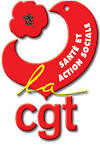 La CGT s’insurge contre le plan d’efficience (=économies) que les personnels subissent depuis 8 ans déjà alors que les HCL nous sollicitent pour encore plus d’efforts au regard des contraintes budgétaires ministérielles !!! Et jusqu’à quand faudra-t-il encore et encore faire des efforts.Allons tous ensemble crier haut et fort. :Contre la fermeture d’Henri GabrielleContre la fermeture programmée d’Antoine CharialContre les réorganisations multiples des services  de gériatrieContre la mutualisation et la polyvalence des personnelsRassemblement à la Métropole22 rue du LacLundi 10 Avril 2017 à 13 heuresUn préavis de grève a été déposé : possibilité de débrayer 1, 2, 3 heures(etc), ou la journée pour se rendre au rassemblement.